	     History Assignment 8: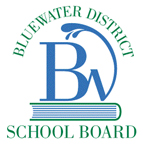 The Laurier EraDate: Due 				Overview:In this assignment, students will imagine they work for the Canadian government.  The government of Canada has decided to call an election over the number of issues of concern in Canada.  Choose one of the responsibilities of the federal government and design a platform for one of the areas in which your party will implement if elected.Tasks:Choose one of the responsibilities of the federal government.Areas of ResponsibilityDo some research of that particular responsibility.Highlight important areas of concern in dealing with this responsibility.Prepare and design a platform that would create valuable changes in your area of responsibility.Evaluation:Aboriginal AffairsFisheries and OceansImmigrationNational DefenceAgricultureForeign AffairsInternational TradePublic SafetyEnvironmentHealthJusticeTransportationFinanceHeritageLabourVeterans AffairsCategoryLevel 4Level 3Level 2Level 1%ResearchResearch is complete and extensively explores Canada’s responsibilities.Research is complete and explores Canada’s responsibilities.25Platform PositionThe platform has a strong position.The platform has a good position.25InformationThe information and details are accurate and effectively presented in an engaging platform.The information and details are accurate and fairly well presented in a platform.25PresentationThe presentation was extremely effective.The presentation was effective25